Supplementary MaterialA facile preparation of ambient pressure dried hydrophilic silica aerogels and their application in aqueous dye removalXianghua Yanga, *, Zhixu Wua, Haifeng Chena, Qixuan Dua, Lin Yua, Ruiyang Zhangb, Ying Zhoub, *a Key Laboratory of Clean Chemistry Technology of Guangdong Regular Higher Education Institutions, School of Chemical Engineering and Light Industry,  Guangdong University of Technology, Guangzhou, 510006b State Key Laboratory of Oil and Gas Reservoir Geology and Exploitation, Southwest Petroleum University, Chengdu, 610500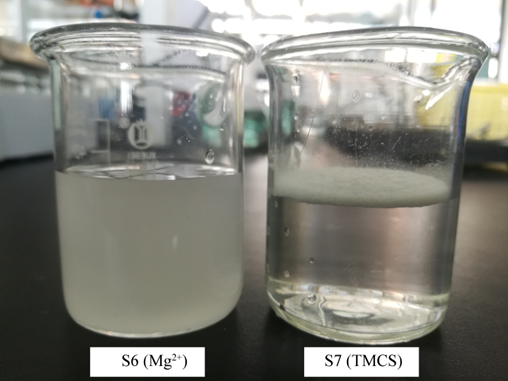 Figure S1 Photographs of hydrophobicity/hydrophilicity of S6 (Mg2+) and S7 (TMCS) sample.  Table S1  Dynamic parameters for adsorption of RhB or MB onto SAs samples.Pseudo-first-orderPseudo-second-orderIntra-particle diffusion* represent the values of adsorption are negative.SampleMBMBMBRhBRhBRhBRhBSampleqe (mg g−1)k1 (min−1)R2qe (mg g−1)k1` (min−1)R2S10.87521.770.8263S20.75002.910.6777S30.84892.000.9905S40.95712.550.8048S50.97841.430.6205S60.71742.810.7192S73.630.81840.680.5890SampleMBMBMBMBRhBRhBRhBSampleqe (mg g−1)k2 (gmg−1 min−1)R2qe (mg g−1)qe (mg g−1)k2` (gmg−1 min−1)R2S10.99991.771.770.9718S20.99902.912.910.9997S30.99822.002.000.9995S40.99992.552.550.9990S50.99991.431.430.9982S60.99992.812.810.9981S73.63**0.680.680.9379SampleMBMBMBRhBRhBRhBRhBSampleqe (mg g−1)kid (mg g−1 min−0.5)R2qe (mg g−1)kid` (mg g−1 min−0.5)R2S10.77001.770.7232S20.74972.910.6378S30.8922.000.8645S40.83762.550.8558S50.81681.430.6574S60.80782.810.7389S73.630.83080.680.8792